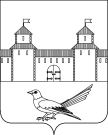 от 27.06.2016 № 1006-пО присвоении почтового адреса многоквартирному жилому дому	Руководствуясь статьей 16 Федерального закона от 06.10.2003г. №131-ФЗ «Об общих принципах организации местного самоуправления в Российской Федерации», постановлением Правительства Российской Федерации от 19.11.2014 №1221 «Об утверждении Правил присвоения, изменения и аннулирования адресов», статьями 32, 35, 40 Устава муниципального образования Сорочинский городской округ Оренбургской области,  договором аренды земельного участка №2673 от 22.07.2014, кадастровой  выпиской о земельном участке от 01.12.2015 №56/15-779181, техническим планом здания от 27.06.2016 и поданным  заявлением (вх.№3557 от 06.06.2016) администрация Сорочинского городского округа Оренбургской области постановляет: 	1. Присвоить многоквартирному жилому дому, общей площадью 896,7 кв.м., расположенному на земельном участке с кадастровым номером 56:45:0102029:2019, почтовый  адрес: Российская Федерация, Оренбургская область, г. Сорочинск, проспект Парковый, д. 10 «Б». 2.  Контроль за исполнением настоящего постановления возложить на главного архитектора муниципального образования Сорочинский городской округ Оренбургской области – Крестьянова А.Ф.3.  Настоящее постановление вступает в силу со дня подписания и подлежит размещению на Портале муниципального образования Сорочинский городской округ Оренбургской области.И.о. главы муниципального образованияСорочинский городской округ – первый заместитель главы администрации городскогоокруга по оперативному управлению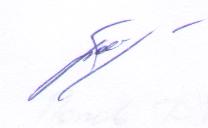 муниципальным хозяйством                                                            А.А. БогдановРазослано: в дело,  Управлению архитектуры,  ООО «Стандарт-строй-56» , прокуратуре, ОУФМС, на Портал МО Сорочинский городской округАдминистрация Сорочинского городского округа Оренбургской областиП О С Т А Н О В Л Е Н И Е 